                   19 АВГУСТА     МЕЖДУНАРОДНЫЙ ДЕНЬ БЕЗДОМНЫХ ЖИВОТНЫХ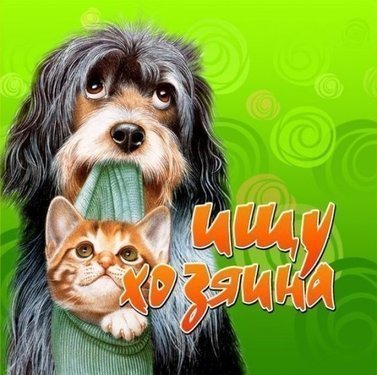  Ежегодно, каждую третью субботу августа, люди, неравнодушные к судьбам братьев меньших, отмечают  Всемирный день бездомных животных. Праздник учрежден в 1992 году по предложению Международного общества прав животных и в ближайшие годы был принят во многих странах.Мы очень часто встречаемся с грубым отношением к животным.  По этому можно судить о человеке, есть ли в нем чувство сострадания к братьям нашим меньшим. С самого детства нам прививают любовь к животным. Но не каждый, вырастая, остается таким отзывчивым и неравнодушным к любым бедам, которые случаются с животными. Нас окружает множество варваров, которые намерено, издеваются над бездомными животными, при этом получая удовольствие. Печальная статистика утверждает, что 75% бездомных животных выгнаны на улицу жестокими хозяевами.Проблема безответственного отношения людей к животным не теряет своей актуальности с течением времени. Ей посвящены многие художественные произведения мировой классики, но количество бездомных питомцев в мире не уменьшается. 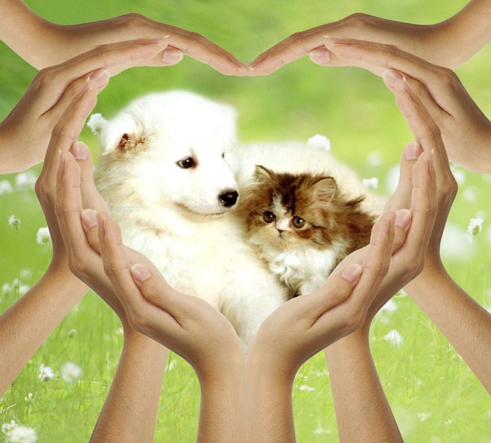                  У бездомных животных нет крыши,                 Им хозяин обеда не даст,
                 Их не видят и часто не слышат,
                 А они ведь зависят от нас.
                 Они молча следят за руками
                 В ожиданье кусочка еды,
                 Но увидев зажатый камень,
                 Они с болью сбегают в кусты.
                 В день защиты бездомных животных
                 Пусть весь мир оглянется вокруг,
                 Может рядом, в чужой подворотне,
                 Ждет вас верный и преданный друг.             Советуем прочитать:- Белый пудель, Соленый пес и другие…[Текст]: сборник/ Худ.  В. Бастрыкин.- М.: ОЛМА-ПРЕСС Гранд,2004.-448с.: ил. (Жизнь замечательных животных).- Сепульведа Л. Мама-кот, или История про кота, который научил чайку летать:Повесть[Текст]/Л.Сепульведа.-Санкт-Петербург:Азбука-классика, 2006. -160 с.                                                                                                              :ил.- Трубачев Г. Преданные друзья [Текст] /Григорий Трубачев.- Ейск: КаРиНа.-2008.-113с.- Тургенев И. Бежин луг, Муму[Текст]/Иван Тургенев.- М.: Искательпресс.- 63с.-Фокс Микки, Барбос и Жулька и другие…[Текст]: сборник/ Худ.                         В.Бастрыкин.- М.:ОЛМА-ПРЕСС Гранд,2006.- 352 с.: ил. (Жизнь замечательных животных).- Троепольский Г. [Текст]/Гавриил Троепольский. худож. Н. Квицаридзе.-М.: Детская литература,2012.-265с.: ил.- Лаврова, Светлана. Загадки кошек[ Текст]:занимательная зоология/ С. Лаврова.-М.: Белый город, 2009.-48с.: ил.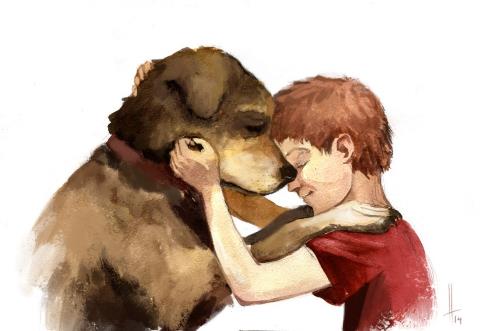   Международный день бездомных животных призван напомнить людям слова известного писателя Сент-Экзюпери: «Мы в ответе за тех, кого приручили»